5th Grade Language Arts Syllabusapallas@bridgmanschools.com	466-0623dstemm@bridgmanschools.com	466-0342sjordet@bridgmanschools.com Welcome to Language ArtsLanguage Arts in the Middle School consists of literature, vocabulary, writing, grammar, and oral language. In this fifty minute class period, students may work independently, with a partner, or in a small group. Reading various genres enables students to think critically about essays, short stories and poetry. They also use these selections as models for their own writing. Students will read age appropriate novels throughout the year to reinforce their ability to read longer selections and to begin to appreciate the styles of different authors. Whenever possible, concepts in Language Arts are connected to ideas and themes in science, social studies, math, and the arts.Rules and DisciplineRulesBe seated with all materials and supplies when class begins. Complete all assignments neatly and on time. Listen while others are speaking. Respect each other’s opinions, space, and belongings.DisciplineWill follow the procedures listed in the student handbook.Grade Breakdown and PolicyHomework will be given as needed. All homework assignments will be announced and written on the homework board in the classrooms. Homework assignments are due at the start of each class.  Ten percent will be deducted for a name not being on a homework assignment.  Quizzes will be given as needed and tests will be given at the end of each unit. Advance notice will be given for all quizzes and tests.  Homework PolicyHomework is to be turned in first thing in class the day it is due. If the homework is turned in after it is due, a deduction of 10% will be taken off the grade. During class, after class, and at the end of the school day are considered late. Late homework for a chapter will not be accepted after the chapter test is taken. GradesThese are the percentages and grades which will be used:A 	93-100%A-	90-92%B+	87-89%B	83-86%B-	80-82%C+ 	77-79%C	73-76%C-	70-72%D+	67-69%D	63-66%D-	60-62%F	0-59%Academic UpdatesCheck your student’s grades online (Links on bridgmanschools.com). Missing and late assignments, tests, and grades will all be available through this site. Student and Parent log-in information will be given to students during the first week of school. Absences and Make-Up WorkFor each day of an absence, there will be one day allowed for homework assignments to be completed and turned in. If a test or quiz is scheduled on the day of an absence, that test or quiz will be expected to be taken by the student on the day that student returns during Bonus Hour, unless otherwise scheduled. The assignments that the student missed will be posted online at planbook.com and will be written in the classroom planner. Planbook.com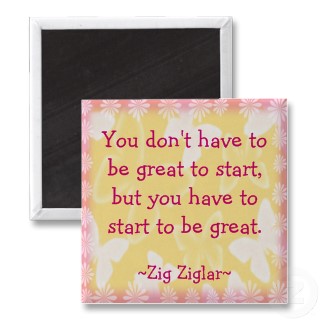 Please use this website to plan student appointments, vacations, etc. This will be updated every week by Sunday and will be available to view by all. **Once you are at planbook.com, click on “View Teacher’s Plans”, then enter in:Teacher E-Mail: apallas@bridgmanschools.com     Student Key: pallas dstemm@bridgmanschools.com     Student Key: stemm sjordet@bridgmanschools.com       Student Key: jordet______________________________________________________________________________Please discuss this syllabus with your child, then sign and date below. In addition, I recommend signing your child’s assignment notebook everyday as a tool of communication to familiarize yourself with the routines of the classroom and your child’s day. Thank you!____________________________________________________		__________________Child’s Name									Grade____________________________________________________		__________________Student Signature								Date____________________________________________________		__________________Parent/Guardian Signature 							Date